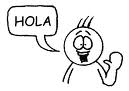 EXPRESIÓNDesarrollar la capacidad de nombrar: personas, objetos y accionesEl niño/a dirá el nombre del familiar que se le señala en una fotografíaInstrumentos: fotografías.Actividades- Solicitar al niño/a o a la familia que nos traigan fotos de escenas familiares y decada uno de sus miembros.- Se le presenta una foto y se le pregunta: ¿Quién es éste?- Reforzar cada vez que acierte.El niño/a nombrará diferentes objetos familiaresInstrumentos: juguetes y utensilios de uso habitual.Actividades- Esparcimos por el suelo unos cuantos objetos: pelotas, vaso, zapato, etc.Cogemos uno, se lo mostramos y decimos: ¿Qué es ésto? Si acierta con larespuesta se le dice: Sí . Lo festejaremos mucho.- Si no acierta se le dice: "es un...", repite.... y se le vuelve a preguntar.El niño/a dirá el nombre de sus compañeros y compañeras (del grupo pequeño) y de su profesor/a ante la pregunta: ¿Cómo se llama?Instrumentos: el grupo de trabajo.Actividades- El profesor/a, señalando a uno de los niños/as, se dirigirá a otro y le preguntará:¿Cómo se llama?. Si acierta se le festeja y si no se le dirá: se llama ....., repite ... yse le hará la pregunta de nuevo.El niño/a nombrará cinco partes del cuerpoInstrumentos: el cuerpo propio.Actividades- El profesor/a tocando una parte de su cuerpo dice: "esto es .... la cabeza" ... ojos,boca, orejas...- Seguidamente señala esa misma parte de uno de los niños/as y pregunta ¿Cómose llama esto?.- Gratificar cada vez que lo acierte. Si no acierta se le dan pistas como: Ej.: el pie:yo chuto el balón con el .... y otros similares. Si no lo dice se le dirá y se le harárepetir.El niño/a nombrará el nombre del objeto o un animal que produce undeterminado sonidoInstrumentos: voz humana y cintas con grabaciones de sonidos naturales.Actividades- Con imágenes de los objetos o animales cuyos sonidos se van a reproducir, elprofesor/a dirá: "esto es un .... y hace así .... Los niños/as le imitarán.- Se le presenta uno de esos sonidos al niño/a y se le dice ¿qué o quién hace esto?Si acierta, se le dice muy bien, esto es un ....- Los sonidos pueden ser: timbre de una casa, cerradura, taza y cucharilla, pasarhojas de un libro, un coche, un camión, una moto, teléfono, cisterna del w.c.....onomatopeyas de animales.El niño/a nombrará objetos después de haberlos tocado con los ojos cerradosInstrumentos: varios objetos familiares: libro, pelota, plato....Actividades- Previamente, con los ojos tapados se le irán dando objetos a la vez que senombran: esto es un lápiz, tócalo....- Después se le tapan los ojos y se le pide que vaya tocando los objetos y se le vapreguntando: ¿Qué tienes ahora en las manos?.... Si no acierta, se le muestra elobjeto diciéndole el nombre y después de unos instantes, se le vuelve a presentar.- Si acierta se le gratificará.El niño/a nombrará alimentos tras haberlos comido con los ojos cerradosInstrumentos: alimentos (sal, azúcar, patata, manzana...)Actividades- Previamente se le darán a probar los distintos alimentos y simultáneamente se dirá"esto es......, pruébalo".- Después se le taparán los ojos y se le irán dando a probar preguntándole: ¿Quéhas comido?.El niño/a nombrará objetos e imágenes utilizando el singular y el plural, según le presenten uno o varios objetosInstrumentos: objetos conocidos e imágenes.Actividades- Se le presentan al niño/a conjuntos de un elemento y de varios de la misma clase,el profesor/a dice señalando: "aquí hay una manzana", "aquí hay manzanas", etc.- Después se van señalando los conjuntos y se le pide al niño/a que los nombre,destacando el singular (uno) y el plural (varios).- Una vez superado el objetivo con elementos, se trabajará con imágenes.El niño/a nombrará correctamente diversos elementos, ante la pregunta del profesor/a: ¿Qué es esto?Instrumentos: objetos reales e imágenes de la clase.Actividades- Se le presentan al niño/a objetos de la clase, no más de cinco en cada sesión, y sele dice: "esto es una pizarra" a continuación se le pregunta ¿qué es esto?, el niño/adebe responder "esto es una pizarra", al principio se considerará suficiente con queresponda "una pizarra".- Se procederá de esta manera con los cinco elementos elegidos.- Antes de comenzar cada sesión se hará un breve repaso del vocabulariotrabajando en la sesión anterior, el niño/a responderá de forma correcta cada vezque se le pregunte.- Reforzaremos cada respuesta acertada.- Cuando el niño/a responda siempre con el nombre de los objetos requeridos, sepasará a trabajar con imágenes.- Realización colectiva de un mural en el que se representen elementos de la clase.Recolectar imágenes en revistas, folletos publicitarios, catálogos,...etc.Desarrollar la capacidad de responder a las preguntasEl niño/a responderá a una serie de preguntas sencillas de identificaciónpersonalActividades- El profesor/a preguntará al niño/a acerca de sus datos personales:* ¿Cómo te llamas?* ¿Cuantos años tienes?* ¿Cómo se llama tu madre?* ¿Cómo se llama tu padre? ...El niño/a responderá a preguntas, alternativamente si/no, al menos cinco veces sin equivocarseActividades- Las preguntas deben referirse a las experiencias del niño/a y al vocabularioconocido.* ¿Tienes hambre?* ¿Estás cansado?- Otro tipo de preguntas refiriéndose a objetos de juego, comida .....* ¿Quieres esta pelota?* ¿Quieres este caramelo?* ¿Te quieres venir conmigo?- Finalmente, se le muestran objetos y se le pregunta:* ¿Es ésto una taza?, ¿Es ésto una pelota? Unas veces el objeto será unapelota, y otras veces no, para asegurarnos de la variedad de la respuesta.El niño/a responderá a la pregunta: ¿Qué estás haciendo?, ante una actividad.¿Qué está haciendo?, ante una ilustraciónActividades- Ante las actividades comunes que ocurren en la clase o las actividades que haganen ella, el profesor/a preguntará: ¿Qué estás haciendo?- Posibles actividades comer, cocinar, pintar, picar, recortar, barrer, peinarse ....- Mostrarle ilustraciones sobre las actividades y preguntarle: ¿Qué está haciendo elpersonaje?.El niño/a responderá con la palabra: “no”, (como ausencia, lenguaje distinto de prohibición)Actividades- El profesor/a pregunta por personas ausentes, por ejemplo, ¿Dónde está Luis?Luis no está.- Tocándose el profesor/a la oreja preguntar: ¿Está aquí la nariz?El niño/a responderá de forma correcta a preguntas precedidas depreposiciones: Con quién, de quién, para quiénActividades- ¿Con quién has venido al centro?- ¿Para quién es este caramelo?- El mismo ejercicio a la vista de ilustraciones.El niño/a responderá de forma adecuada a preguntas que encierren absurdosActividades- Advertir a los niños/as que estén atentos, porque las preguntas que se le van ahacer no están bien. Que expliquen por qué están mal.- ¿Tú comes con los pies?- ¿Antonio es un árbol?- ¿Tú miras con los dedos?- ¿Esta pelota es cuadrada?- Podemos utilizar imágenes de acciones, situaciones reales ejemplo: Un niño/asube la escalera y le decimos está comiendo, etc.El niño/a responderá correctamente a la pregunta "por qué"; basta que dé una sola razón coherente. Con estas preguntas queremos que el niño/a descubra las razones de las accionesActividades- Relatar una historia y preguntar por qué....* ¿Por qué cantaban?* ¿Por qué abrían el paraguas?* Por qué estaban tristes?, etc...- Estados de animo y necesidades:*¿Por qué nos ponemos el bañador?* ¿Por qué nos ponemos el abrigo?* ¿Por qué comemos?* ¿Por qué usamos el coche?El niño/a responderá a una pregunta absurda dando las razones por las que esa pregunta no tiene sentidoActividades- ¿Por qué caminas con las orejas?- ¿Tú te comes las piedras?- ¿Has visto un burro volando?- ¿Te peinas con el zapato?- ¿Tienes un coche con ruedas cuadradas?- ¿Escribes con la tijera?- ¿Recortas con las pinturas?- ¿Dibujas con la nariz?Desarrollar la capacidad de formular preguntasEl niño/a formulará preguntas sencillas y de identificación personal alprofesor/a ó a los compañerosActividades- Jugar a visitas, preguntando a otros niños/as sus datos personales:- ¿Cómo te llamas?- ¿De dónde eres?- ¿Dónde vives?- ¿Cómo se llama tu mamá?- ¿Cómo se llama tu papá?- ¿Cuántos años tienes?Cada niño/a describirá un objeto para que sus compañeros lo reconozcan y den su nombreInstrumentos: objetos diversos.Actividades- Se puede jugar al veo-veo.- Veo una cosa que es roja, redonda y sirve para jugar ¿Qué es?Desarrollar la capacidad de secuenciación tanto a nivel de historietas gráficas como de presentación de sus experienciasEl niño/a ordenará una historia de dos viñetas, comentada y presentadapreviamente por el/la profesor/aInstrumentos: viñetas.Actividades- El profesor/a cuenta una historia al mismo tiempo que la confecciona con las dosviñetas.- A continuación, se le da al niño/a el material y se le pide que ordene la historieta